考生进入考点流程图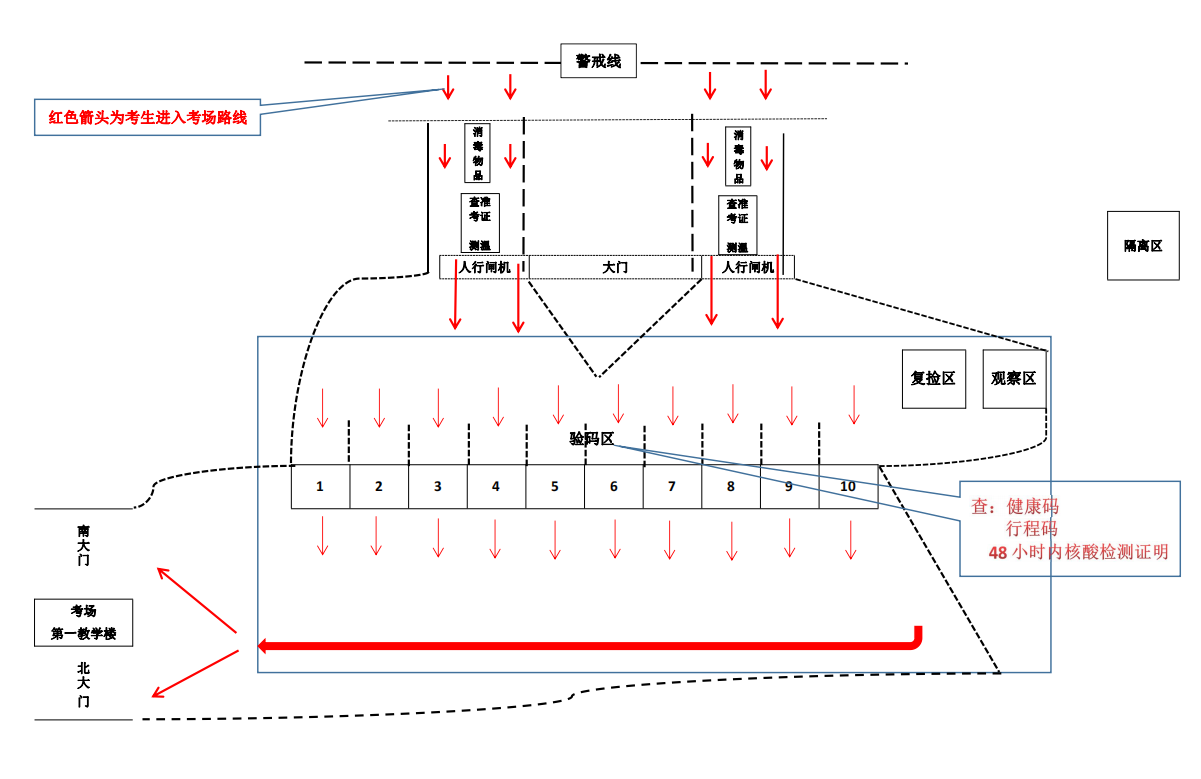 